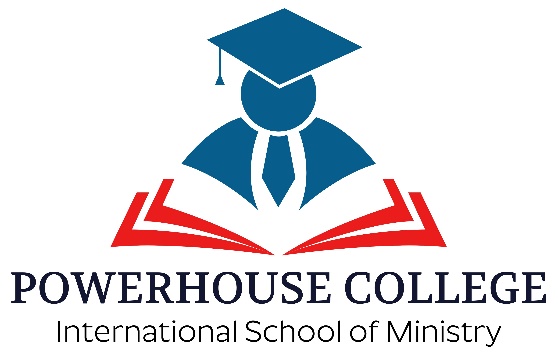 dean@powerhousecollege.com.au; www.powerhousecollege.com.auPERSONAL DETAILSCONTACT DETAILSADDRESS DETAILSACADEMIC HISTORYLOCAL PASTOR DETAILSCOURSE APPLICATIONPlease tick appropriate course*Please contact dean@powerhousecollege.com.au for fees and application procedure.I, the undersigned applicant, declare that the information supplied is true and accurate and bind myself to pay in full all fees due. My signature witnesses that I am in agreement with all the terms and conditions of Powerhouse College and will abide by said terms and conditions as described.Please attach certified copies of I.D., as well as relevant academic qualifications.Email applications and supporting documents to dean@powerhousecollege.com.auSurnameFirst NamesID NumberTitleDate of BirthIF you are enrolled as a student with PHC, please complete the followingIF you are enrolled as a student with PHC, please complete the followingStudent NoINDICATE METHOD OF STUDYONLINE	BOOKSCurrent Study Programme (e.g. Diploma, Bachelor)Work Telephone NoMobile NoEmail AddressPhysical Address:Postal Address:Code:Code:InstitutionFromToAchievementLocal PastorChurchBachelor Degree in TheologyBachelor Degree in MinistryBachelor Degree in Prophetic MinistryBachelor Degree in Apostolic MinistryBachelor Degree in Christian CounselingBachelor Degree in Christian EducationBachelor Degree in Christian EntrepreneurshipMaster’s Degree in TheologyMaster’s Degree in MinistryMaster’s Degree in Prophetic MinistryMaster’s Degree in Apostolic MinistryMaster’s Degree in Christian CounselingMaster’s Degree in Christian EducationMaster’s Degree in Christian LeadershipMaster’s Degree in Business Entrepreneurship*Master’s Degree in Christian Business AdministrationDoctor of Ministry Degree*Doctor’s Degree in Christian Business Administration